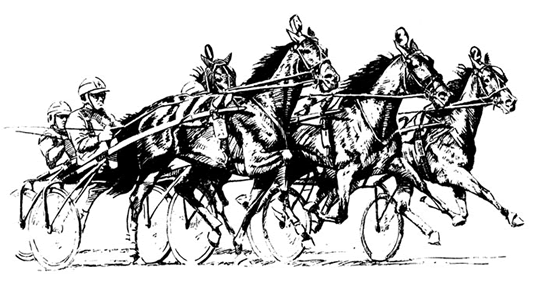     West End Bar & Grill Race Day MenuBacon Cheeseburger PlatterSmoked Bacon, Dairy Isle Cheese, Lettuce, Mayo, Tomato, Sliced Pickle on a Brioche BunSouthwest Wrap PlatterCrispy Chicken, Peppers, Onions, Dairy Isle Cheese, and Southwest SauceChicken Strip PlatterServed with choice of dipping sauce1pc Fish & ChipsCrisp Moosehead Beer Battered Fish served with tartar sauceHot HamburgerPeas & Carrots topped with gravyPoutine The Works… fries, ground beef, carrots, peas, cheese curds and gravyPrice per person $12 (plus tax) includes fountain pop   Reservations required for race day, please call (902)888-5666